МІНІСТЕРСТВО ОСВІТИ І НАУКИ УКРАЇНИ
Львівський національний університет імені Івана Франка
Факультет філософський
Кафедра політологіїЗатверджено На засіданні кафедри політології філософського факультету Львівського національного університету імені Івана Франка (протокол № 1 від 29.08 2019 р.) Завідувач кафедри: проф. Романюк А.С.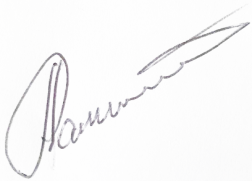 Силабус з навчальної дисципліни «ДІЯ ПРИНЦИПУ КОГЕРЕНТНОСТІ У НЕСТІЙКИХ ПОЛІТИЧНИХ СИСТЕМАХ»,
що викладається в межах ОПН третього (освітньо-наукового) рівня вищої освіти для
здобувачів за спеціальністю 052 ПолітологіяЛьвів 2019 р.Силабус курсу Дія принципу когерентності у нестійких політичних системахДОДАТОКСхема курсу В.о. завідувача кафедритеорії та історії політичної науки                                                                                                       Г.В. ШипуновНазва курсуДія принципу когерентності у нестійких політичних системахАдреса викладання курсум. Львів,  вул. Університетська, 1Факультет та кафедра, за якою закріплена дисциплінаФілософський факультет, кафедра теорії та історії політичної наукиГалузь знань, шифр та назва спеціальності05 Соціальні та поведінкові науки; 052 «Політологія»Викладач (-і)Гарбадин Андрій Стефанович, кандидат політичних наук, доцент кафедри теорії та історії політичної наукиКонтактна інформація викладача (-ів)garbadin@gmail.com(032) 239-44-62Консультації по курсу відбуваютьсящосереди, 15.00-17.00 год. (філософський факультет, вул. Університетська, 1, ауд. 204)Онлайн-консультації Сторінка курсуІнформація про курсКурс “Дія принципу когерентності у нестійких політичних системах” є вибірковим курсом для студентів другого року навчання напряму підготовки “політологія” у аспірантурі філософського факультету. Курс розроблено таким чином, щоб надати учасникам навчального процесу необхідні знання для того, щоб сформувати  у майбутніх докторів філософії в галузі політології уявлення стосовно системності мислення, осмислення науково картини дійсності як феномену, що передбачає евристичність у підходах та стратегіях.  Дисципліна викладається в 3 семестрі в обсязі 3 кредитів (за Європейською Кредитно-Трансферною Системою ECTS).Коротка анотація курсуОсоблива увага при вивченні курсу приділяється формуванню навиків наукового мислення, специфіки наукової діяльності. Поряд із цим висвітлюються різноманітні аспекти та сучасні тенденції у філософії науки та науковому пізнанні загалом. Предмет вивчення курсу: теоретичні основи дослідження дії принципу когерентності у нестійких політичних системах. Мета та цілі курсуМета навчальної дисципліни “Дія принципу когерентності у нестійких політичних системах”  - формування теоретичних знань щодо дії принципу когерентності у нестійких політичних системах, а також отримання практичних навичок для визначення особливостей вияву принципу когерентності у функціонуванні перехідних типів політичних систем.   Література для вивчення дисципліни Основна:Behavioral sociology / Ed. R.Burgess, D. Bushell. N.Y., 1969.Brinton, Mary C. аnd Victor Nee, eds. The New Institutionalism in Sociology. – New York: Russell Sage Foundation, 1998. – 332 р.Homans G. C. Social behavior: Its elementary forms. N.Y., 1961.Адорно Т. Негативная діалектика / Т. Адорно. – M. : Научный мир, 2003. – 374 с.Бауман З. Индивидуализированное общество / З. Бауман ; пер. с англ. под ред. В. Л. Иноземцева. – М. : Логос, 2002. – 130 с.Бек У. Власть и ее оппоненты в эпоху глобализма. Новая всемирно-политическая экономия / У. Бек ; пер. с нем. А. Б. Григорьева, В. Д. Седельника ; послесл. В. Г. Федотовой, Н. Н. Федотовой. – М. : Прогресс-Традиция ; Территория будущого, 2007. – 464 с. – (Сер. «Университетская библиотека Александра Погорельского»).Бергер П. Социальное конструирование реальности. Трактат по социологии знания / П. Бергер, Т. Лукман. – М. : Медиум, 1995. – 323 с. Бжезинский З. Великая шахматная доска / З. Бжезинский.  М. : Международные отношения, 1998. – 300 с.Бодрийар Ж. В тени молчаливого большинства, или  Конец  соціального / Бодрийар Ж. – Екатеринбург, 2003. – 322 с.Босенко А.  О другом: симуляция пространств культуры. Красота как мера целесообразности развития вообще / А. В. Босенко. – К. : ВЕК +, 1996. – 349 с.Габермас Ю. Залучення іншого. Студії з політичної теорії / Ю. Габермас. – Львів : Астролябія, 2006 – 415 с. Габермас Ю. Умови громадянства : зб. ст. / Ю. Габермас; під ред. Варта ван Стінбергена ; пер. з англ. ; передм. та прим. Іваненко О. О. – К. : Український Центр духовної культури, 2005. – 264 с.Додаткова:Гьофе О. Демократія в епоху глобалізації / Отфрід Гьофе. – К. : ППС-2002, 2007. – 436 с. Делёз Ж. Анти-Эдип: Капитализм и шизофрения / Ж. Делёз, Ф. Гваттари ; [пер. с фр. и послесл. Д. Кралечкина; науч. ред. В. Кузнецов]. – Екатеринбург : У-Фактория, 2007. – 672 с.Делёз Ж. Переговоры / Ж. Делёз. – СПб. : Наука, 2004 – 240 с. Дерида Ж. Письмо та відмінність / Ж. Дерида. – К., 2004 – 602 с.Крістева Ю. Самі собі чужі / Ю. Крістева. – К. : Основи, 2004 – 262 с.Лекторский В.А. Эпистемология классическая и неклассическая. М., 2001.Мамардашвілі М. К. Картезіанські роздуми / М. К. Мамардашвілі. – К. : Стилос, 2000. – 311 с.Нейман Дж., Моргенштерн О. Теория игр и экономическое поведение. М., 1970.Норт Д. Институты, институциональные изменения и функционирование экономики. — М.: Начала-Пресс, 1997.Стігліц Д. Глобалізація та її тягар : пер. з англ. / Д. Стігліц. – К. : Вид. дім «КМ Академія», 2003. – 252 с. Тоффлер Э. Шок будущего / Э. Тоффлер ; пер. с англ. — М. : ООО «Изд-во АСТ», 2003. — С. 158–174. Фуко М. Археологія  знання / М. Фуко ; [пер. з фр. В. Шовкун]. – К. : Основи, 2003 – 326 с.Фуко М. Ненормальные: (Курс лекций, прочитанных в Колледже де Франс в 1974–1975 учебном году) / М. Фуко ; [пер. Е. А. Самарской]. – СПб. : Наука, 2005 – 432 с.Хантингтон С. Третья волна. Демократизация в конце ХХ века / С. Хантингтон. – М. : РОССПЭН, 2003. – 368 с.Електронні ресурси:A Guide to Professional in Political Science Ethics. Second Edition, Revised 2012. // http://www.apsanet.org/portals/54/Files/Publications/APSAEthicsGuide2012.pdfCambridge Handbook of Experimental Political Science // https://www.pdfdrive.net/cambridge-handbook-of-experimental-political-science-e141361.htmlGrigsby Ellen. Analyzing Politics: An Introduction to Political Science, Fourth Edition // http://www.nicat-mammadli.narod.ru/b1.html/b35.pdfHeywood Andrew. Political Theory, Third Edition: An Introduction: Andrew Heywood // http://discuss.forumias.com/uploads/FileUpload/eb/1ad8e33f4e8a2c8b7e1e6811e174ca.pdf Homans G. C. Social behavior: Its elementary forms. N.Y., 1961.International Encyclopedia of Political Science // https://www.pdfdrive.net/international-encyclopedia-of-political-science-e29262519.htmlStyle Manual for Political Science. Revised August 2006, APSA Committee on Publications // https://sps.boisestate.edu/politicalscience/files/2016/09/APSAStyleManual2006.pdfThe Oxford Handbook Of Political Institutions // https://www.pdfdrive.net/political-science-e12667273.htmlThe Oxford Handbook Of Political Theory // https://www.pdfdrive.net/handbook-political-theorypdf-e31631153.htmlThe Oxford Handbook Of Public Policy // https://www.researchgate.net/publication/230412078_THE_OXFORD_HANDBOOK_OF_PUBLIC_POLICY_Michael_Moran_Martin_Rein_and_Robert_E_Goodin_edsТривалість курсу___90_____годОбсяг курсу48 годин аудиторних занять. З них 32 години лекцій, 16 годин практичних занять. 42 години самостійної роботиОчікувані результати навчанняПісля завершення курсу студент повинен:Знати:Специфіку дії принципу когерентності у політичних системах перехідного типу.Особливості вияву принципу когерентності у функціонуванні політичної системи України.Представлення результатів дослідження дії принципу когерентності у нестійких політичних системах в публікаціях у фахових виданнях.Принципи функціонування стійких та нестійких політичних систем.Особливості взаємодії елементів нестійких політичних систем. Принцип когерентності в контексті функціонування політичних систем.Методи моделювання та аналізу в контексті наукового пізнання дії принципу когерентності у нестійких політичних системах.Вміти:користуватись сучасною методологією аналізу політичних текстів;аналізувати дії політичних акторів з точки зору їхньої теоретико-концептуальної відповідності; готувати повідомлення на політичну тему, брати участь в політичних дискусіях.Формат курсуОчнийКлючові словасистема, соціальна система, політична система, символічна система, політична система України.темиДОДАТОК (схема курсу)Підсумковий контроль, формаекзаменПререквізитиДля вивчення курсу студенти потребують базових знань  із  дисципліни «Системний аналіз суспільства», «Дизайн дослідження та методи політології», «Філософія політики», «Історія політичних вчень».Навчальні методи та техніки, які будуть використовуватися під час викладання курсуПрезентаціїЛекціїКолаборативне навчанняДискусіїНеобхідні обладнанняПроекторРоздатковий матеріалНавчальний посібникНавчально-методичні рекомендаціїКритерії оцінювання (окремо для кожного виду навчальної діяльності)Оцінювання проводиться за 100-бальною шкалою. Бали нараховуються за наступним співідношенням: 10 балів – МК 110 балів – МК 210 балів  - презентація 10 балів  - індивідуальне завдання 10 балів  - виконання домашніх завдань та ведення тематичного словника50 балів – за екзаменПідсумкова максимальна кількість балів 100Питання до заліку чи екзаменуПостсистемність когерентності у нестабільних політичних системах Девелопменталізм у політичній теорії.Специфіка теорії політичних мереж у контексті когерентності.Хью Хекло «Проблема мереж і виконавча влада» та ідея когерентності.Синергетизм та когерентність у політичних системах.Особливості процесів самоорганізації в складних, неврівноважених системах.Дія принципу когерентності у нестабільних політичних системахІ. Пригожин, М. Ейген, Г. Хакен про синергетизм та когерентність.Дія принципу когерентності у глобалізаційних процесах.Концентуалізація дії принципу когерентності у концепціях осмислення гролазіму як феномену.Особливості когерентності у теорії С. Хантінгтона.Ф. Фукуяма про глобалізацію у контексті дії принципу когерентності.Дія принципу когерентності в умовах трансформації національної держави.Когерентність у контексті функціонування глобальних транснаціональних утворень.Дія когерентності у процесі формування політичної ідентичності.Особливості цивілізаційних трансформацій через призму дії принципу когерентності. Дія принципу когерентності через антиглобалістський вимір.Ціннісна структура антиглобалізму у контексті когерентності.Когерентність та парадигма колективної поведінки.Когерентність та теорія колективної дії (мобілізації ресурсів).Когерентність та “нові соціальні рухи”.Концептуалізація принципу когерентності у постмодернізмі.Системність та когерентність у теорії М.Фуко.Системність та когерентність у теорії Ж.Дерріди.Системність та когерентність у теорії Ю.Крістевої.Системність та когерентність у теорії Ф. Гваттарі та Ж.Дельоза.Системність та когерентність у теорії Ж.Ліотара та Ж.Лакана.Системність та когерентність у теорії  Ж.Бодріяра.Ідеологія та дія принципу когерентності.Феноменологічне трактування когерентності.	Нестаільність політичних систем у теорії  Е. Гуссерля, М. Гайдеггера, Ж- П. Сартра. Конструктивістська інтерпретація когерентності.Нестабільність політичних систем у теорії П.Бергера і Т.Лукмана.Легітимація систем у теорії П.Бергера і Т.Лукмана.Особливості інституційних трансформацій у теорії П.Бергера і Т.Лукмана.Когерентність та системність у теорії П.Бергера і Т.Лукмана.Екзистенційні форми вияву дії принципу когерентності.Символічний інтеракціонізм про когерентність політичних систем.Етнометодологія про когерентність на рівні міжособистісних взаємодій.Дискурс-аналіз когерентності у нестабільних політичних системах.Опитування Анкета-оцінка з метою оцінювання якості курсу буде надано по завершенню курсу.Тиж. / дата / год.-Тема, план, короткі тезиФорма діяльності (заняття)* *лекція, самостійна, дискусія, групова робота)МатеріалиЛітература.*** Ресурси в інтернетіЗавдання, годТермін виконанняТиж. 1.2 акад. год. Тема 1: Постсистемний підхід до вияву когерентності у нестабільних політичних системахОсобливості системного підходу до політики;Специфіка постсистемного підходу до політики та систем;Когерентність у контексті сучасних інтерпретацій політики систсистемного підходу.Лекція Презентація,ВідеоматеріалиНавчально-методичні матеріали1-36Індивідуальне завданняВедення тематичного словникаПідготовка презентаціїТиж. 2.2 акад. год.Тема 2: Дія принципу когерентності через призму  теорії політичних мереж Загальна еволюція теорії мереж;Теорії мереж у інтерпретації політики та системності;Сучасні підходи до політики та ідеї мережевості;Когерентність як принцип у функціонуванні політики та мереж.Лекція Презентація,Навчально-методичні матеріали2-24Індивідуальне завданняВедення тематичного словникаПідготовка презентаціїТиж. 3.2 акад. год.Тема 3. Синергетичний підхід до когерентності у політичних системахФеномен синергетичного руху в соціальному та гуманітарному науковому знанні;Характеристики процесів самоорганізації в складних, неврівноважених системах;Когерентність у контексті процесів розпаду соціально-політичних систем.Лекція Презентація,відеоматеріали2-20Виконання індивідуального завданняВедення тематичного словникаПідготовка презентаціїТиж. 4.2 акад. год.Тема 4. Модерна синергетична парадигма у тлумаченні дії принципу когерентності у нестабільних політичних системах Ефект позитивного зворотного зв’язку;Актуалізація альтернативного підходу до тлумачення взаємодій та взаємообумовленостей у політичних системах нестабільного типу;Когерентність у контексті сучасних синергетичних теорій.Дискусія, групова роботаПрезентація,ВідеоматеріалиНавчально-методичні матеріали5-15Написання ЕсеВедення тематичного словникаПідготовка презентаціїТиж. 5.2 акад. год.Тема 5. Пояснення дії принципу когерентності у основних концепціях глобалізації Пол Кеннеді у праці "Підйом і падіння великих держав" про глобалізованість складних політичних систем;С. Хантінгтон про глобалізованість складних політичних систем;Ф.Фукуяма про глобалізованість складних політичних систем.Лекція Презентація,ВідеоматеріалиНавчально-методичні матеріали4-13Підготовка авторської анкетиПроведення дослідженняТиж. 6.2 акад. год.Тема 6. Дія принципу когерентності на прикладі трансформації національної держави в  умовах глобалізації  - когерентна суть сучасного процесу трансформації національного суверенітету;- особливості сучасних інтерпретацій та ознак сувернітету.Круглий стілПрезентація,ВідеоматеріалиНавчально-методичні матеріали11-31Написання ЕсеВедення тематичного словникаПідготовка презентаціїТиж. 7.2 акад. год.Тема 7. Когерентність у процесі формування політичної ідентичностіОсобливості цінностей глобалізованих систем;Дослідження цивілізаційних особливостей складних політичних систем;Когерентна означеність формування політичної ідентичності.Лекція Презентація,ВідеоматеріалиНавчально-методичні матеріали5-26Індивідуальне завданняВедення тематичного словникаПідготовка презентаціїТиж. 8.2 акад. год.Тема 8. Дія принципу когерентності через антиглобалістський вимір: структура, цінності, форми та методи діяльностіФеномен нових соціальних рухів;Форми колективної дії, що здійснюється позаінституціональними каналами в сфері політики, культури, економіки;Зв’язки рухів і  неформальних мереж комунікації;Дія принципу когерентності у контексті антиглобалізму.Дискусія, групова роботаПрезентація,ВідеоматеріалиНавчально-методичні матеріали10-24Застосування методики чи тестуПроведення дослідженняТиж. 9.2 акад. год.Тема 9. Концептуалізація принципу когерентності у межах постмодерних наукових практик.Концептуалізація принципу когерентності у постмодернізмі;Системність та когерентність у теорії М.Фуко та Ж.Бодріяра;Системність та когерентність у теорії Ж.Дерріди та Ю.Крістевої;Системність та когерентність у теорії Ф. Гваттарі та Ж.Дельоза;Системність та когерентність у теорії Ж.Ліотара та Ж.Лакана.Лекція Презентація,ВідеоматеріалиНавчально-методичні матеріали10-20Індивідуальне завданняВедення тематичного словникаПідготовка презентаціїТиж. 10.2 акад. год.Тема 10. Феноменологічне трактування когерентності у нестабільних політичних системахФеноменологічне трактування когерентності;Нестаільність політичних систем у теорії  Е. Гуссерля;Нестаільність політичних систем у теоріях М. Гайдеггера, Ж- П. Сартра. Лекція Презентація,ВідеоматеріалиНавчально-методичні матеріали7-28Індивідуальне завданняВедення тематичного словникаПідготовка презентаціїТиж. 11.2 акад. год.Тема 11. Конструктивістська інтерпретація когерентності у нестабільних політичних системах Конструктивістська інтерпретація когерентності;Нестабільність політичних систем у теорії П.Бергера і Т.Лукмана;Легітимація систем у теорії П.Бергера і Т.Лукмана;Особливості інституційних трансформацій у теорії П.Бергера і Т.Лукмана;Когерентність та системність у теорії П.Бергера і Т.Лукмана.Лекція Презентація,ВідеоматеріалиНавчально-методичні матеріали1-30Написання ЕсеВедення тематичного словникаПідготовка презентаціїТиж. 12.2 акад. год.Тема 12. Екзистенційні форми вияву дії принципу когерентності у політиці Екзистенційні форми вияву дії принципу когерентності;Екзистенція у контексті системних основ самовияву;Ціннісне співвідношеня системного та індивідуального у політиці.Лекція Презентація,ВідеоматеріалиНавчально-методичні матеріали1-36Написання ЕсеВедення тематичного словникаПідготовка презентаціїТиж. 13.2 акад. год.Тема 13. Символічний інтеракціонізм про когерентність політичних системСимволічний інтеракціонізм про когерентність політичних систем.Особливості ідей символізації реальності І.Гофмана у контексті формування системних взаємодій та дії принципу когерентності.Дискусія, групова роботаПрезентація,ВідеоматеріалиНавчально-методичні матеріали3-27Індивідуальне завданняВедення тематичного словникаПідготовка презентаціїТиж. 14.2 акад. год.Тема 14. Етнометодологія про когерентність на рівні міжособистісних взаємодій Етнометодологія про когерентність на рівні міжособистісних взаємодій.Особливості інтерпретації когерентності у теорії Шюца;Особливості інтерпретації когерентності у теорії Гарфінкеля.Лекція Презентація,ВідеоматеріалиНавчально-методичні матеріали8-32Підготовка авторської анкетиПроведення дослідженняТиж. 15.2 акад. год.Тема 15. Дискурс-аналіз когерентності у нестабільних політичних системах Дискурс-аналіз когерентності у нестабільних політичних системах.Аналіз дискурсу через призму дії принципу когерентності.Лекція Презентація,ВідеоматеріалиНавчально-методичні матеріали9-33Підготовка авторської анкетиПроведення дослідженняТиж. 16.2 акад. год.Тема 16. Неоінституціональна стратегія пояснення дії принципу когерентності стосовно нестабільних політичних системДія принципу когерентності у контексті пояснення неформальних політико-соціальних практик;Інституційна та позаінституційна когерентність.Дискусія, групова роботаПрезентація,ВідеоматеріалиНавчально-методичні матеріали3-24Індивідуальне завданняВедення тематичного словникаПідготовка презентації